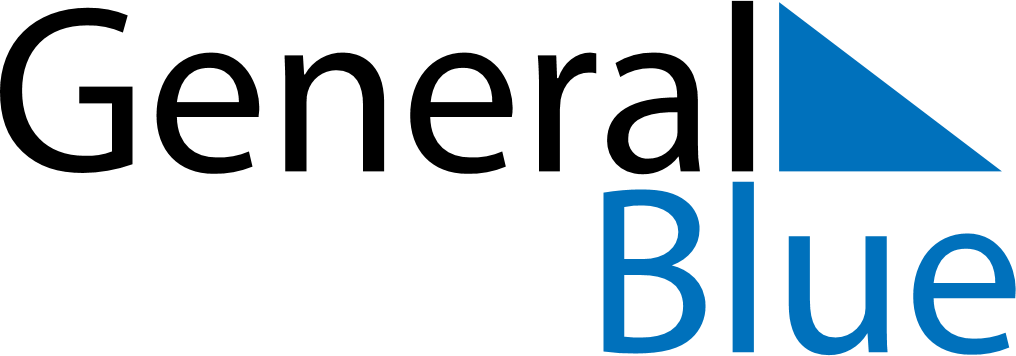 Weekly Meal Tracker November 23, 2026 - November 29, 2026Weekly Meal Tracker November 23, 2026 - November 29, 2026Weekly Meal Tracker November 23, 2026 - November 29, 2026Weekly Meal Tracker November 23, 2026 - November 29, 2026Weekly Meal Tracker November 23, 2026 - November 29, 2026Weekly Meal Tracker November 23, 2026 - November 29, 2026MondayNov 23TuesdayNov 24TuesdayNov 24WednesdayNov 25ThursdayNov 26FridayNov 27SaturdayNov 28SundayNov 29BreakfastLunchDinner